Publicado en Madrid el 08/01/2019 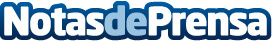 Limmat Group, IoMob, Zeleros y Nixi1, las cuatro startups ganadoras de la primera edición de TrenLabLa aceleradora de Renfe con Wayra escoge como vencedoras de su primera convocatoria a Limmat Group (Segovia), IoMob (Barcelona), Zeleros (Valencia) y a Nixi1 (Barcelona). Los ganadores recibirán un premio de 50.000€, un programa de aceleración de seis meses de duración, acceso a la red global de 11 hubs de Wayra distribuidos en 10 países y la oportunidad de negocio conjunto con Renfe y Telefónica. La primera edición de esta convocatoria ha recibido 240 candidaturas de 27 paísesDatos de contacto:Ramírez JanerNota de prensa publicada en: https://www.notasdeprensa.es/limmat-group-iomob-zeleros-y-nixi1-las-cuatro Categorias: Marketing Emprendedores E-Commerce Software Premios http://www.notasdeprensa.es